23.09.2022Liebe Eltern und liebe Kinder,die Herbstferien stehen vor der Tür und wir freuen uns schon sehr auf die Zeit mit Ihren Kindern.Für die Ferien haben wir uns eine Vielfalt an Angeboten passend zur Jahreszeit überlegt.Natürlich finden auch dieses Jahr Ausflüge statt.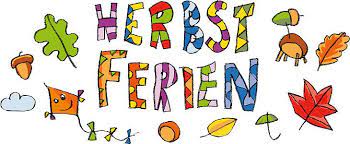 Die Herbstferien stehen unter diesen Themen:Hurra, hurra der Herbst ist da (Woche 1)Halloween (Woche 2)Die Betreuung findet ab 8.00 Uhr in den Vorschulräumen statt. Bis 9.00 Uhr sollten alle Kinder angekommen sein, damit wir gemeinsam frühstücken können. Bitte geben Sie, wie gewohnt ihrem Kind eine Brotdose und die Trinkflasche mit.Mittagessen muss wie immer von Ihnen beim Caterer bestellt werden. An den Ausflugstagen geben Sie bitte eine zweite Brotdose und Getränk mit, da wir die Lunchpakete dieses Mal nicht in Anspruch nehmen möchten. Bitte melden Sie ihr Kind für die Ausflugstage vom Mittagessen ab. (siehe Anlage)Das Ferienprogramm finden Sie im Anhang. Alle Kinder können an den Angeboten teilnehmen.Bitte geben sie wetterfeste Kleidung, wie Regenhose, Mütze und Gummistiefel mit.Zu den Ausflügen bekommen sie einen separaten Brief mit Informationen 
zu den Kosten und zum Mittagessen.Falls Sie einen Apfelbaum haben und Äpfel für uns übrighaben, freuen wir uns sehr.                                    Ihr GBS Team			Ferienwoche 1 vom bis 10.10 bis 14.10.2022Unser Thema: Hurra, Hurra der Herbst ist daMontag:Herbstspaziergang und Material sammeln Bastelangebote zum Thema Herbst mit Modelliermasse.Dienstag: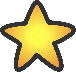 Ausflug zum Spielplatz im Schlosspark Bergedorf, 
bei Regen Kinotag in der Schule Es nehmen teil: Alle Jahrgänge, bitte melden Sie das Mittagessen ab.Mittwoch:Bastelangebote zum Thema Herbst mit ModelliermasseBemalen der kreativen Werke.Donnerstag:Ausflug in den Schmetterlingspark Es nehmen teil: Alle Jahrgänge, bitte melden Sie das Mittagessen ab.Freitag:Heute ist BacktagAlle Leckermäulchen aufgepasst. Wir backen zusammen einen Apfelkuchen
und genießen ihn zum Nachtisch.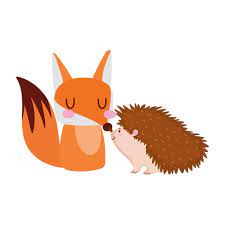 Ferienwoche 2 vom 17.10 bis 21.10.2022Unser Thema: Halloween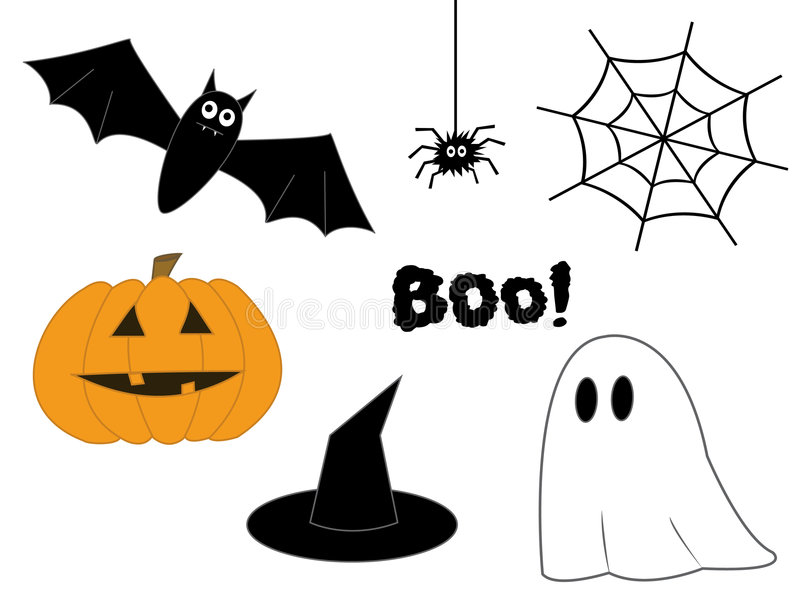 Montag:Basteln rund um das Thema HalloweenDienstag:Heute ist Ausflugstag  Wir fahren ins Kino und schauen einen Film.Es nehmen alle Kinder teil. Bitte melden Sie das Mittagessen ab.Mittwoch:Heute ist BacktagHeute möchten wir mit Euch leckere und zugleich gruselige Spinnen-Muffins backen.Donnerstag: Basteln rund um das Thema HalloweenFreitag: 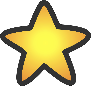 Heute ist Ausflugstag  Wir fahren zusammen in die Spielscheune in Allermöhe und verbringen einen schönen Tag zusammen.Es nehmen alle Kinder teil. Bitte melden Sie das Mittagessen ab.